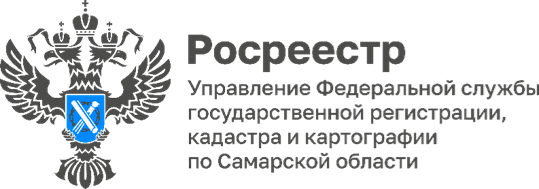 ПРЕСС-РЕЛИЗ23.10.2023Лица Росреестра: Ольга Владимировна РыскинаПреданность своему делу – редкое, но важное качество в человеке. Благодаря таким людям наша жизнь наполняется добром и смыслом.Знакомьтесь, в рубрике «Лица Росреестра» в «Месяц географических наименований» - Рыскина Ольга Владимировна, ведущий специалист-эксперт отдела геодезии и картографии Управления Росреестра по Самарской области.  Закончив в 2011 году факультет «Городской кадастр» в Самарской академии государственного и муниципального управления, она начала свой трудовой путь. В 2012 году Ольга Владимировна поступила на гражданскую службу в Управление федеральной службы государственной регистрации, кадастра и картографии по Самарской области, сотрудником которого является до сих пор. За годы работы она стала по-настоящему незаменимым специалистом. В ее полномочия входят решения и реализация важнейших задач, которые имеют большую значимость для всего региона. Например, установка охранных зон пунктов государственных геодезических, нивелирных и гравиметрических сетей. Также она проводит государственный геодезический надзор и лицензионный контроль. Стоит отметить, что Ольга Владимировна обладает прекрасными навыками наставничества – она помогает обучаться молодым специалистам и добиться профессиональных высот в направлении геодезии и картографии. Наша героиня вносит значительный вклад в общее дело и оказывает колоссальное положительное воздействие на весь коллектив. Руководство и коллеги отзываются о ней как о компетентном, грамотном и высокопрофессиональном сотруднике. Она инициативна, отлично справляется с организационными вопросами и не боится брать на себя ответственность. Ольгу Владимировну в коллективе ценят и уважают. Всё свободное время она уделяет семье. Вместе они любят путешествовать, гулять по родному городу, заниматься творчеством (рисовать, делать поделки оригами, оформлять аппликации) и смотреть фильмы.  «Для меня важно иметь благоприятную атмосферу на рабочем месте - мне с этим очень повезло. Я знаю, что могу положиться на своих коллег и, если потребуется помощь, мне всегда её окажут. В ведомстве я уже 11 лет. Многозадачность обязанностей подразумевает постоянное развитие и самосовершенствование, к чему я и стремлюсь», - делится своим мнением наша героиня.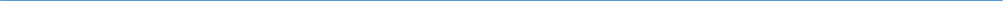 Материал подготовлен пресс-службойУправления Росреестра по Самарской области